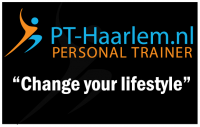 ROPEJUMPS
Workout 1  100		30 seconds pause
Workout 2  2x60	30 seconds pause	
Workout 3  2x70	30 seconds pause
Workout 4  140		30 seconds pause
Workout 5  3x50	30 seconds pause	
Workout 6  2x75	30 seconds pause
Workout 7  3x60	30 seconds pauseWorkout 8  200 	30 seconds pause

SUPERSETS
Workout 1  	+ 0 sets   +0 reps 
Workout 2  	+ 0 sets   +2 reps 
Workout 3  	+ 0 sets   +4 reps
Workout 4  	+ 0 sets   +6 reps
Workout 5  	+ 1 set     +0 reps
Workout 6  	+ 1 set     +2 reps 
Workout 7  	+ 1 set     +4 reps
Workout 8  	+ 1 set     +6 reps KIND OFF WORKOUTSUPERSET WORKOUTPERIODEN GOAL WORKOUTSTRENGHT AND ENDURANCEFULLBODY/SPLITSPLITWORKOUT METHODSUPERSETS (THE SAME MUSCLE GROUP)LOWER BODYREPS:SETS:WHEIGHT:PAUSE:TEMPO:WARMING-UP ROPE JUMPS 1DUMBELL GOBLET SQUATS SUMO1233-1-2-12DUMBELL LUNGES BACKWORDS ALTERNATING 2x6340s2-1-2-11DUMBELL ROMANIAN DEADLIFT 1233-1-2-12BANDED GOOD MORNINGS12340s1DUMBELL KNEELING GLUTE SIT-UP1233-1-2-32MINI BAND HIP THRUSTERS + LEG KICkS6340s2-1-3-11MINI BAND GLUTE SIDE RAISES2x1032-1-3-12MINI BAND GLUTE SIDE WALKS2x10340s2-1-3-1KIND OFF WORKOUTSUPERSET WORKOUTPERIODEN GOAL WORKOUTSTRENGHT AND ENDURANCEFULLBODY/SPLITSPLITWORKOUT METHODSUPERSETS (THE SAME MUSCLE GROUP)UPPERBODYREPS:SETS:WHEIGHT:PAUSE:TEMPO:WARMING-UPROPE JUMPS1PUSH-UPSMax-233-1-2-12DUMBELL FLOOR CHEST PRESS10340s3-1-2-11DUMBELL BENT OVER ROW1032-2-2-12BANDED LAT PULL DOWN 10340s2-1-3-11BANDED OVERHEAD PRESS1032-1-2-12DUMBELL SHOULDER SIDE RAISES12340s2-1-3-11DUMBELL BICEPS CURL1232-1-3-1-2TRICEPS EXTENSION PUSH-UPS 12340s2-1-2-1